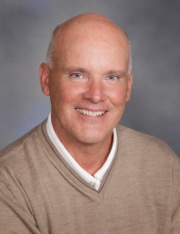 BOYD BJORKQUISTGraduate of Marshfield HS – 1973Graduate of Southern Oregon State College 1978Neah-Kah-Nie Basketball Coach & AD 1980 – 1996North Bend HS AD – 1996 – 2010OADA 3A AD of the Year - 2005OADA President – 2008 – 2009NIAAA State Award of Merit – 2010North Bend Citizen of the Year 2010Southwestern Oregon CC Distinguished Alumni - 2014